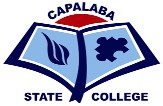 Centrepay Deduction AuthorityI __________________________________________________________Customer’s full name Customer’s CRN _______________________________authorise the Department of Human Services to make a Deduction of $______ each fortnight from _________________________name of Centrelink payment and pay this amount to Capalaba State College CRN 555-084-647-K for Education commencing from_____________ start date. PLEASE CHOOSE:  Option 1 - Setting up a target amount  I request that this deduction per fortnight continue until the target amount of $________ is reached. Note if a Deduction has a target amount and the final Deduction is set to pay less than $2, the second last Deduction will be increased by up to $2 to cover the final amount.  OR  Option 2 – Setting up an end dateI request that this deduction continue until ____________end date is reached.OR  Option 3 – Continue until cancelledI give permission for Capalaba State College to disclose my information to the Department of Human Services for the purposes of checking my account number, billing number and amount I want to pay, and reconciling my payment Deduction details. I also give permission for Capalaba State College to give the Department of Human Services my correct account and billing number if required. I understand that:I can change or cancel my Deduction at any time; and further information about Centrepay can be found online at humanservices.gov.au/centrepayCustomer Signature: ___________________________________________Date of Birth:______________________________Date:_______________________________